INDIAN SCHOOL AL WADI AL KABIRDEPARTMENT OF SCIENCE 2015 -16HOLIDAY ASSSIGNMENT – CLASS XIIPrepared by Mr. Manu / Mrs. Jasmin / Mrs. Rejitha			SUBJECTASSIGNMENTPHYSICSPROJECT    : AS INSTRUCTED BY THE PHYSICS TEACHERSCOMPLETION OF JOURNAL WORK ( BOTH ROUGH AND FAIR JOURNALS) (INCLUDED IN THE BOARD PRACTICAL EXAMINATION 2016)CHEMISTRYPROJECT: DATA COLLECTION AND FOLLOW THE INSTRUCTION OF THE CHEMISTRY TEACHERS. COMPLETION OF JOURNAL WORK: AS INSTRUCTED ( for both rough and fair journals) (INCLUDED IN THE BOARD PRACTICAL EXAMINATION 2016)BIOLOGYPROJECT AND COMPLETION OF JOURNAL WORK: AS INSTRUCTED BY THE BIOLOGY TEACHERS.  (INCLUDED IN THE BOARD PRACTICAL EXAMINATION 2016)DATE OF SUBMISSION: 13.08.15 / THURSDAY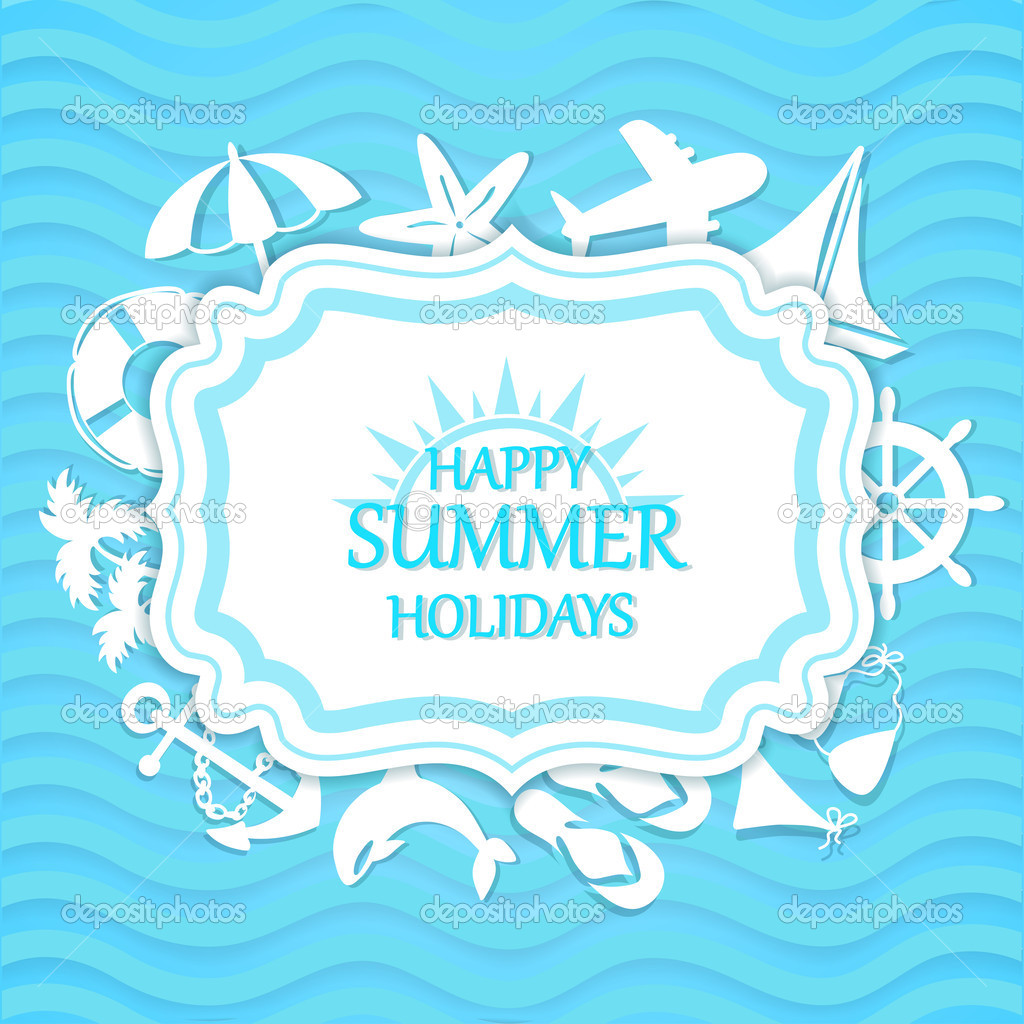 DATE OF SUBMISSION: 13.08.15 / THURSDAY